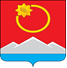 АДМИНИСТРАЦИЯ ТЕНЬКИНСКОГО ГОРОДСКОГО ОКРУГАМАГАДАНСКОЙ ОБЛАСТИП О С Т А Н О В Л Е Н И Е         06.03.2019 № 60-па                 п. Усть-ОмчугО внесении изменений в постановление администрации Тенькинского городского округа Магаданской областиот 21 июня 2018 № 151-па «Об утверждении Положения о проверке достоверности и полноты сведений, представляемых гражданами, претендующими на замещение должностей муниципальной службы, муниципальными служащими, и соблюдения муниципальными служащими требований к служебному поведению муниципальных служащих (в том числе органов, входящих в структуру администрации Тенькинского городского округа в качестве юридических лиц)»В соответствии с Федеральным законом от 25.12.2008 № 273-ФЗ «О противодействии коррупции», Федеральным законом от 02.03.2007 № 25-ФЗ «О муниципальной службе в Российской Федерации», Указом Президента Российской Федерации от 21.09.2009 № 1065 «О проверке достоверности и полноты сведений, представляемых гражданами,  претендующими на замещение должностей  федеральной государственной службы, и федеральными государственными служащими, и соблюдения федеральными  государственными служащими требований к служебному поведению»,                администрация  Тенькинского  городского  округа  Магаданской  области,  п о с т а н о в л я е т:1. Внести в постановление администрации Тенькинского городского округа Магаданской области от 21 июня 2018 № 151-па «Об утверждении Положения о проверке достоверности и полноты сведений, представляемых гражданами, претендующими на замещение должностей муниципальной службы, муниципальными служащими, и соблюдения муниципальными служащими требований к служебному поведению муниципальных служащих (в том числе органов, входящих в структуру администрации Тенькинского городского округа в качестве юридических лиц), следующие изменения:1.1. В Положение о проверке достоверности и полноты сведений, представляемых гражданами, претендующими на замещение должностей муниципальной службы, муниципальными служащими, и соблюдения муниципальными служащими требований к служебному поведению муниципальных служащих (в том числе органов, входящих в структуру администрации Тенькинского городского округа в качестве юридических лиц):    - подпункт «б» пункта 1 изложить в следующей редакции «достоверности и полноты сведений (в части, касающейся профилактики коррупционных правонарушений), представленных гражданами при поступлении на муниципальную службу в соответствии с нормативными правовыми актами Российской Федерации (далее - сведения, представляемые гражданами в соответствии с нормативными правовыми актами Российской Федерации)»;- подпункт «в» пункта 12 изложить в следующей редакции «получать от гражданина или муниципального служащего пояснения по представленным им сведениям о доходах, об имуществе и обязательствах имущественного характера и материалам»;- подпункт «г» пункта 12 изложить в следующей редакции «направлять в установленном порядке запрос (кроме запросов, касающихся осуществления оперативно-разыскной деятельности или ее результатов) в органы прокуратуры Российской Федерации, иные федеральные государственные органы, государственные органы субъектов Российской Федерации, территориальные органы федеральных государственных органов, органы местного самоуправления, на предприятия, в учреждения, организации и общественные объединения (далее - государственные органы и организации) об имеющихся у них сведениях: о доходах, об имуществе и обязательствах имущественного характера гражданина или муниципального служащего, его супруги (супруга) и несовершеннолетних детей; о достоверности и полноте сведений, представленных гражданином в соответствии с нормативными правовыми актами Российской Федерации; о соблюдении муниципальным служащим требований к служебному поведению»;-     подпункт «г» пункта 12 считать пунктом «д» пункта 12;-     подпункт «д» пункта 12 считать пунктом «е» пункта 12;-    пункт 18 изложить в следующей редакции «На период проведения проверки муниципальный служащий может быть отстранен от замещаемой должности муниципальной службы (от исполнения должностных обязанностей) на срок, не превышающий 60 дней со дня принятия решения о ее проведении. Указанный срок может быть продлен до 90 дней лицом, принявшим решение о проведении проверки. На период отстранения муниципального служащего от замещаемой должности муниципальной службы (от исполнения должностных обязанностей) денежное содержание по замещаемой им должности сохраняется.».2. Отделу по организационному и информационному обеспечению обеспечить ознакомление с настоящим постановлением муниципальных служащих администрации Тенькинского городского округа Магаданской области.3. Контроль за исполнением настоящего постановления возложить на управляющего делами администрации Тенькинского городского округа.4. Настоящее постановление вступает в силу после его официального опубликования (обнародования).Глава Тенькинского городского округа И.С. Бережной 